上海市气象局所属事业单位2022年度高校毕业生招聘公告为加强人才队伍建设，经上级批准，现面向各高等院校、科研院所2022年应届毕业生，招聘事业编制工作人员，有关事项公告如下：一、招聘计划表上海市气象局所属事业单位2022年度高校毕业生招聘计划表二、应聘人员基本条件1、具有中华人民共和国国籍。2、遵纪守法，品行端正，愿意履行事业单位人员的义务。3、国内普通高等院校2022年应届硕士研究生及以上学历毕业生、博士后新出站人员及按国家规定的二年择业期内的人员，毕业报到时需同时具备相应学历毕业证、学位证和就业报到证及其它相关手续证明。4、具有硕士及以上学位的2022年毕业海外留学归国人员，报到时需取得教育部留学服务中心的国外学历学位认证书。5、符合岗位专业需求。6、身体健康（参照《公务员录用体检通用标准》）。 三、招聘工作相关流程1、网上报名请有意申报上述职位的人员如实填写个人简历WORD电子版（见附件1，小于30M）、应聘信息统计表(见附件2)（附件1、附件2均不压缩），并于11月25日前发送到smsrsc@163.com电子邮箱。邮件的主题名和2个附件的文件名请务必分别统一编写为“岗位序号-用人单位-应聘岗位-所学专业-姓名”。个人简历按照我局模板填写，应聘人员务必按要求投递并确保信息完整准确。以上申报材料如未按照指定格式填写，将视为投递无效，不予考虑。所学专业必须包含在《气象部门人员招录专业目录》（见附件3）内，且名称完全一致方可报名。2、初审我局以发送至smsrsc@163.com邮箱的应聘报名材料为依据并按照相关要素标准进行初审，确定进入选拔考试的人员名单。3、选拔考试我局将于11月中旬左右在南京信息工程大学等学校进行现场招聘，请有意向者关注相关学校信息。未能参加现场招聘的，我局将另行组织笔试和面试，具体要求将另行通知进入选拔考试的人员。4、确定拟聘用人员名单并体检。5、公示并报上级批准后，签订聘用合同。备注：以上各节点时间可能略作调整，具体以公布时间为准。根据上海市最新人才引进政策，应届博士研究生，符合条件可直接落户上海；“世界一流大学建设高校或学科”的应届硕士毕业生，符合条件可直接落户上海。特此公告。热忱欢迎有志于上海气象事业的同学踊跃报名！咨询电话：021-64391001电子邮箱: smsrsc@163.com上海市气象局官网：http://sh.cma.gov.cn/上海市气象局微信公众号：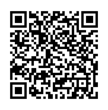                      上海市气象局                      2021年10月21日岗位序号用人单位拟安排岗位专业 学历需求数1上海中心气象台数值预报释用、人工智能预报技术气象类，信息技术类博士研究生12中国气象局上海台风研究所模式物理过程气象类博士研究生13中国气象局上海台风研究所 台风影响评估气象类博士研究生14中国气象局上海台风研究所资料同化气象类博士研究生15中国气象局上海台风研究所计算技术支持信息技术类硕士研究生及以上16中国气象局上海台风研究所物理海洋气象相关类硕士研究生及以上17中国气象局上海台风研究所台风探测气象类硕士研究生及以上18中国气象局上海台风研究所登陆台风气象类博士研究生19中国气象局上海台风研究所模式物理过程气象类博士研究生110上海市生态气象和卫星遥感中心卫星遥感研究气象类硕士研究生及以上111上海市气候中心气候预测气象类硕士研究生及以上112上海市气候中心农业气象气象相关类硕士研究生及以上113上海市气象信息与技术支持中心信息网络安全信息技术类硕士研究生及以上114上海市气象信息与技术支持中心数据分析气象相关类硕士研究生及以上115上海市气象信息与技术支持中心信息系统支撑信息技术类硕士研究生及以上116上海市气象信息与技术支持中心探测技术保障气象类硕士研究生及以上117上海市气象信息与技术支持中心信息档案管理综合管理类硕士研究生及以上1岗位序号用人单位拟安排岗位专业 学历需求数18上海市气象局宣传科普与教育中心科普宣传媒体传播类硕士研究生及以上119上海市气象局宣传科普与教育中心教育培训教育培训类硕士研究生及以上120上海市气象灾害防御技术中心智慧气象应用大数据科学与技术、信息与计算科学、软件工程、计算机技术硕士研究生及以上121上海市气象服务中心专业服务岗气象学、大气物理学与大气环境、大气科学硕士研究生及以上122上海市气象服务中心办公室会计学、会计、会计与财务管理硕士研究生及以上123上海市气象局财务核算中心会计财务会计类硕士研究生及以上224上海市气象局财务核算中心防雷安全技术监管气象类硕士研究生及以上125上海市嘉定区气象台综合业务岗气象相关类硕士研究生及以上126上海市松江区气象台综合业务岗气象类硕士研究生及以上1